CÉDULA DE REGISTROCATEGORÍAS (marque con una X):PROTOTIPO TECNOLÓGICO Y DESARROLLO DE SOFTWAREPROYECTO DE INVESTIGACIÓNPROTOTIPO DE CULTURA ECOLÓGICA Y CONSERVACIÓN DEL MEDIO AMBIENTEANTEPROYECTOESTUDIANTES PARTICIPANTESASESOR(ES)OBJETIVO DEL PROYECTO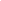 RESUMEN DEL PROYECTO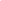 INSTITUTO TECNOLÓGICO DE:NOMBRE DEL PROYECTO:CARRERA:NombreNombre, A. Paterno, A. MaternoSexoNo. De ControlCarreraSemestreCorreo electrónicoNombre(s) del asesor(es)CarreraDepartamento de adscripciónCorreo electrónico_________________________ASESOR 1NOMBRE Y FIRMA_________________________ASESOR 2NOMBRE Y FIRMA________________________ALUMNO EXPOSITORNOMBRE Y FIRMA